INDICAÇÃO Nº 258/2019Sugere ao Poder Executivo Municipal que realize a poda de árvore localizada em frente ao nº 28 da Rua Bueno Brandão, no bairro Santa Inês.Excelentíssimo Senhor Prefeito Municipal, Nos termos do Art. 108 do Regimento Interno desta Casa de Leis, dirijo-me a Vossa Excelência para sugerir ao setor competente realize a poda de árvore localizada em frente ao nº 28 da Rua Bueno Brandão, no bairro Santa Inês.Justificativa:Fomos procurados por moradores e comerciantes próximos ao endereço supracitado, solicitando a providencia quanto a poda de árvore existente defronte ao nº 28 da Rua Bueno Brandão, pois, as copas estão bastante altas e cheias o que vem prejudicando a visão dos motoristas que trafegam pela via, além de deixar essas áreas escuras. Tal solicitação já foi objeto de protocolo junto ao setor competente sob o nº 33984/2018 de 12 de novembro de 2018. Plenário “Dr. Tancredo Neves”, em 16 de janeiro de 2.019.JESUS VENDEDOR-Vereador-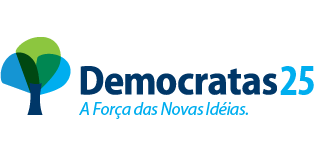 